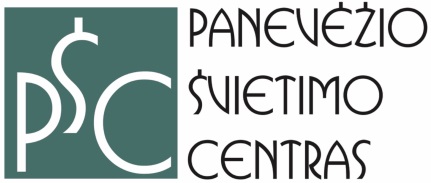 Topolių al. 12, Panevėžys, 8 45 46 55 46  info@ppsc.lt, http://www.paneveziosc.ltKviečiame registruotis į pedagoginių-psichologinių žinių kursą (180 val.), skirtą asmenims, besirengiantiems dirbti / dirbantiems pirminio profesinio mokymo profesijos mokytoju arba neformaliojo vaikų švietimo (išskyrus ikimokyklinį ir priešmokyklinį ugdymą) mokytoju ir neturintiems pedagogo kvalifikacijosPradžia kovo 2 d. 10.00 val.Kaina – 252 EurRegistracija www.semiplius.lt arba tel. 861273794Ginta Martinkienė,8 45 46 55, 8 612 73794